GULBENES NOVADA DOMES LĒMUMSGulbenēPar projekta “Gulbenes novada pašvaldības dienas aprūpes centra energoefektivitātes paaugstināšana” pieteikuma iesniegšanu un projekta finansēšanuGulbenes novada attīstības programmā 2018.-2024.gadam un 2020.gada 28.februārī aktualizētajā Investīciju plānā 2018.-2024.gadam, kā prioritāte IP1 Cilvēkresursu attīstība (RVC) uzsākts realizēt projektu “Pakalpojumu infrastruktūras attīstība deinstitucionalizācijas plānu īstenošanai Gulbenes novadā”, projekta Nr. 9.3.1.1/19/I/044. Projekts tiek realizēts darbības programmas "Izaugsme un nodarbinātība" 9.3.1. specifiskā atbalsta mērķis "Attīstīt pakalpojumu infrastruktūru bērnu aprūpei ģimeniskā vidē un personu ar invaliditāti neatkarīgai dzīvei un integrācijai sabiedrībā" 9.3.1.1. pasākuma "Pakalpojumu infrastruktūras attīstība deinstitucionalizācijas plānu īstenošanai" ietvaros.Saskaņā ar īstenošanā esošā projekta ieviešanu reglamentējošo Ministru kabineta noteikumu Nr.841 “Darbības programmas "Izaugsme un nodarbinātība" 9.3.1. specifiskā atbalsta mērķa "Attīstīt pakalpojumu infrastruktūru bērnu aprūpei ģimeniskā vidē un personu ar invaliditāti neatkarīgai dzīvei un integrācijai sabiedrībā" 9.3.1.1. pasākuma "Pakalpojumu infrastruktūras attīstība deinstitucionalizācijas plānu īstenošanai" pirmās un otrās projektu iesniegumu atlases kārtas īstenošanas noteikumi” punktu Nr. 36.1., kas nosaka, ka neattiecināmas izmaksas ir izmaksas, kas “nav tieši saistītas ar sabiedrībā balstītu sociālo pakalpojumu sniegšanu 9.2.2.1. pasākuma mērķa grupai, bet ir nepieciešamas konkrētā infrastruktūras objekta izveidei, kas paredzēts pašvaldības funkciju nodrošināšanai”, projekta iesniedzējam ēkas energoefektivitātes pasākumu realizēšanai jāpiesaista cits finansējuma veids, jo SAM 9.3.1. ietvaros šādas izmaksas nav atbalstāmas.Pamatojoties uz augstāk minēto un saskaņā ar Centrālās finanšu un līgumu aģentūras uzaicinājumu (30.10.2020 saņemts dokuments Nr. GND/17.2/20/3101-C) iesniegt projekta pieteikumu izsludinātajā ierobežotas atlases konkursā “4.2.2. Energoefektivitātes paaugstināšana pašvaldību ēkās, 4. kārta”, Gulbenes novada pašvaldība izstrādā projekta pieteikumu “Gulbenes novada pašvaldības dienas aprūpes centra energoefektivitātes paaugstināšana”.SAM 4.2.2. projekta ietvaros ēkas Dzirnavu ielā 7a, Gulbenē (kad.apz.Nr. 50010060224001) funkcionalitātes nodrošināšanai paredzēts veikt vairākus energoefektivitātes pasākumus: ēkas ārsienu siltināšana, ēkas pagraba sienu siltināšana zem zemes, ēkas bēniņu grīdas siltināšana, grīdas uz grunts siltināšana, ēkas logu nomaiņa, ēkas ārdurvju nomaiņa, ēkas ārdurvju nomaiņa, mehāniskās ventilācijas uzstādīšana un izmantošana visu laiku, apkures sistēmas nomaiņa no viencauruļu uz divcauruļu apkures sistēmu.  Projekta “Gulbenes novada pašvaldības dienas aprūpes centra energoefektivitātes paaugstināšana” kopējās izmaksas ir 160 954,13 EUR (viens simts sešdesmit tūkstoši deviņi simti piecdesmit četri euro un 13 centi), attiecināmās izmaksas ir 152 002,35 EUR (viens simts piecdesmit divi tūkstoši divi euro un 35 centi), no tām 85% ir Eiropas Reģionālās attīstības fonda finansējums jeb EUR 129 202,- (viens simts divdesmit deviņi tūkstoši divi simti divi euro) un 15% pašvaldības līdzfinansējums jeb 22 800,35 EUR (divdesmit divi tūkstoši astoņi simti euro un 35 centi). Projekta neattiecināmās izmaksas 8951,78 EUR (astoņi tūkstoši deviņi simti piecdesmit viens euro un 78 centi) apmērā tiek finansētas no pašvaldības budžeta līdzekļiem. Projekta īstenošanas termiņš ir  2021.gada 31.decembris. Pamatojoties uz likuma “Par pašvaldībām” 21.panta pirmās daļas 3.punktu, kas nosaka, ka dome var izskatīt jebkuru jautājumu, kas ir attiecīgās pašvaldības pārziņā, Ministru kabineta 2016.gada 8.marta noteikumiem Nr.152 “Darbības programmas "Izaugsme un nodarbinātība" 4.2.2. specifiskā atbalsta mērķa "Atbilstoši pašvaldības integrētajām attīstības programmām sekmēt energoefektivitātes paaugstināšanu un atjaunojamo energoresursu izmantošanu pašvaldību ēkās"; atklāti balsojot: ar 11 balsīm "Par" (Normunds Audzišs, Indra Caune, Andis Caunītis, Gunārs Ciglis, Lāsma Gabdulļina, Stanislavs Gžibovskis, Valtis Krauklis, Normunds Mazūrs, Ilze Mezīte, Zintis Mezītis, Guntis Princovs), "Pret" – 3 (Larisa Cīrule, Guna Pūcīte, Anatolijs Savickis), "Atturas" – nav, Gulbenes novada dome NOLEMJ:1. IESNIEGT projekta pieteikumu “Gulbenes novada pašvaldības dienas aprūpes centra energoefektivitātes paaugstināšana” izsludinātajā ierobežotas atlases projektu konkursā “4.2.2. Energoefektivitātes paaugstināšana pašvaldību ēkās, 4. kārta”.2. Projekta apstiprināšanas gadījumā NODROŠINĀT projekta realizācijai nepieciešamo līdzfinansējumu līdz 31 752,13 EUR (trīsdesmit viens tūkstotis septiņi simti piecdesmit divi euro un 13centi) no Gulbenes novada pašvaldības budžeta 2021.gadam.Gulbenes novada domes priekšsēdētājs					N.AudzišsSagatavoja: Baiba Kalmane GULBENES NOVADA DOMES LĒMUMSGulbenē2020.gada 9.novembrī						Nr. GND/2020/971									(protokols Nr.20, 3.p.)Par mērķdotācijas piešķiršanu biedrībai "Uzņēmēji Gulbenes novadam"Gulbenes novada pašvaldība saņēmusi biedrības “Uzņēmēji Gulbenes novadam”, Reģ.Nr. 40008299164, adrese Brīvības iela 22-2, Gulbene, Gulbenes nov., LV-4401, 2020.gada 30.oktobrī elektroniski parakstītu iesniegumu (reģistrēts Gulbenes novada pašvaldībā 2020.gada 30.oktobrī ar Nr. GND/4.9/20/3099-B), kurā izteikts lūgums Gulbenes novada pašvaldībai, pamatojoties uz 2020.gada 29.septembrī noslēgto sadarbības memorandu Nr. UGN/20/L-1 starp biedrību “Uzņēmēji Gulbenes novadam” un Gulbenes novada pašvaldību, kas paredz abu pušu uzdevumus un pienākumus - mērķtiecīgā darbā veicināt sociāli ekonomisko aktivitāti un uzņēmējdarbības attīstību Gulbenes novadā, sekmējot nodarbinātību administratīvajā teritorijā. Atbilstoši memoranda 2.6.apakšpunktam, kas nosaka, ka puses apņemas īstenot pasākumus uzņēmējdarbības vides konkurētspējas veicināšanai, stimulējot sociāli atbildīgu darbību novada teritorijā, un 3.3.apakšpunktam, kas nosaka, ka pašvaldība apņemas atbalstīt biedrības iniciētus projektus, kas vērsti uz Gulbenes novada teritorijas un uzņēmējdarbības vides pilnveidošanu, izskatot iespēju piešķirt līdzfinansējumu projekta kopējām attiecināmajām izmaksām un saskaņā ar Latvijas Republikas normatīvajos aktos noteiktajiem regulējumiem, iesniegumā lūgts izvērtēt iespēju piešķirt mērķdotāciju 5000,00 euro (pieci tūkstoši euro un 00 centi) apmērā, lai nodrošinātu Latvijas Investīciju attīstības aģentūras (LIAA) biznesa inkubatora atbalsta vienībai telpas konsultatīva atbalsta sniegšanai uzņēmējdarbības ideju autoriem, mazajiem un vidējiem uzņēmējiem.Biedrība apliecina, ka minētajām aktivitātēm ir bezpeļņas gūšanas raksturs, mērķdotācija paredzēta telpu nomas un uzturēšanas izmaksu segšanai.Saskaņā ar likuma “Par pašvaldībām” 15.panta pirmās daļas 10.punktu viena no pašvaldības autonomajām funkcijām ir sekmēt saimniecisko darbību attiecīgajā administratīvajā teritorijā un rūpēties par bezdarba samazināšanu. Atbilstoši LIAA biznesa inkubatora departamenta minētajām prasībām nepieciešams nodrošināt biroja telpu darbiniekam, pārrunu telpu un apmācību zāles pieejamību ar ietilpību līdz 20 personām, vēlams aktīvajā pilsētas centrā, tiešā uzņēmējdarbības atbalsta organizāciju tuvumā. Izvērtējot pašvaldībai piederošo īpašumu pieejamību un atbilstību LIAA biznesa inkubatora atbalsta vienības vajadzībām, atbilstošs piedāvājums pašvaldības īpašumos netika rasts. Biedrība “Uzņēmēji Gulbenes novadam”, pamatojoties uz informācijas pieprasījumu, saņēma divus nekustamā īpašuma nomas piedāvājumus. Izvērtējot piedāvājumus, tika secināts, ka telpu nomas piedāvājums Gulbenē, Rīgas ielā 47 ir atbilstošs prasībām un ir saimnieciski izdevīgākais piedāvājums atbalsta vienības darbam pārbaudes periodā līdz 12 mēnešiem ar turpmāku lietošanas mērķi - likuma “Par pašvaldībām” 15.panta pirmās daļas 10.punktā noteikto pašvaldības autonomo funkciju izpildei.Gulbenes novada domes 2013.gada 31.oktobra saistošo noteikumu Nr.25 “Gulbenes novada pašvaldības nolikums” 47.punkts nosaka, ka līgumus pašvaldības vārdā slēdz domes priekšsēdētājs, domes priekšsēdētāja vietnieks, pašvaldības izpilddirektors vai pašvaldības izpilddirektora vietnieks (laikā, kad pilda pašvaldības izpilddirektora pienākumus), vai arī cita amatpersona uz domes lēmuma vai domes priekšsēdētāja rīkojuma, vai pilnvaras pamata.Ņemot vērā iepriekš minēto, pamatojoties uz likuma “Par pašvaldībām” 15.panta pirmās daļas 10.punktu, Gulbenes novada pašvaldības attīstības programmas 2018.- 2024.gadam, kas apstiprināta ar Gulbenes novada domes 2018.gada 26.jūlija lēmumu (protokols Nr.15, 14.§), Ilgtermiņa prioritāti IP2 “Ilgtspējīga ekonomika un uzņēmējdarbību atbalstoša vide” rīcības virzienu (RVE4.1.) “Ilgtspējīga uzņēmējdarbības vide”, atklāti balsojot: ar 9 balsīm "Par" (Normunds Audzišs, Andis Caunītis, Gunārs Ciglis, Lāsma Gabdulļina, Stanislavs Gžibovskis, Valtis Krauklis, Normunds Mazūrs, Zintis Mezītis, Guntis Princovs), "Pret" – nav, "Atturas" – 5 (Indra Caune, Larisa Cīrule, Ilze Mezīte, Guna Pūcīte, Anatolijs Savickis),, Gulbenes novada dome NOLEMJ:PIEŠĶIRT biedrībai “Uzņēmēji Gulbenes novadam”, Reģ.Nr.40008299164, juridiskā adrese Brīvības iela 22-2, Gulbene, Gulbenes nov., LV-4401, mērķdotāciju 5000,00 euro (pieci tūkstoši euro un 00 centi) apmērā ar mērķi - Latvijas Investīciju attīstības aģentūras biznesa inkubatora darbības nodrošināšanai Gulbenes novada administratīvajā teritorijā uzņēmējdarbības vides veicināšanai un attīstībai.2. UZDOT Gulbenes novada pašvaldības Juridiskajai nodaļai sagatavot līgumu par mērķdotācijas piešķiršanu.3. NODROŠINĀT finansējumu 5000,00 euro (pieci tūkstoši euro un 00 centi) apmērā no Gulbenes novada pašvaldības budžeta līdzekļiem, kas plānoti uzņēmējdarbības atbalstam.4. UZDOT Gulbenes novada domes priekšsēdētājam veikt lēmuma izpildes kontroli.Gulbenes novada domes priekšsēdētājs				N.AudzišsLēmumprojektu sagatavoja: L.Kazāka, S.MickevičaGULBENES NOVADA DOMES LĒMUMSGulbenēPar Gulbenes novada domes 2020.gada 9.novembra saistošo noteikumu Nr.25 “Grozījums Gulbenes novada domes 2015.gada 25.jūnija saistošajos noteikumos Nr.24 “Par vecāku līdzdalības maksu Gulbenes novada pašvaldības dibinātajās profesionālās ievirzes izglītības iestādēs”” izdošanuGulbenes novada pašvaldībā 2020.gada 6.novembrī saņemti Gulbenes Mūzikas skolas un Gulbenes Mākslas skolas iesniegumi, kuros, pamatojoties uz Ministru kabineta 2020.gada 9.jūnija noteikumiem Nr.360 “Epidemioloģiskās drošības pasākumi Covid-19 infekcijas izplatības ierobežošanai” un to, ka mācības notiek daļēji attālināti un nav iespējams pilnvērtīgi realizēt mācību programmu, lūgts atcelt vecāku līdzdalības maksu 2020.gada novembra un decembra mēnesī.Saistošo noteikumu 3.punktā ir noteikts, ka līdzdalības maksa tiek izmantota mācību līdzekļu, materiālu un aprīkojuma iegādei, izglītojamo un pedagogu dalībai radošajos pasākumos (konkursos, koncertos, festivālos, mācību braucienos, izstādēs, u.c. pasākumos), izglītojamo rezultatīvās darbības motivācijai. Šā brīža epidemioloģiskās drošības pasākumu Covid-19 infekcijas izplatības ierobežošanas pasākumu ievērošanas dēļ iepriekš uzskaitītie pasākumi, aktivitātes nenotiek un mācību līdzekļi netiek iegādāti plānotajā apmērā.Ministru kabineta 2020.gada 9.jūnija noteikumu Nr.360 “Epidemioloģiskās drošības pasākumi Covid-19 infekcijas izplatības ierobežošanai” 27.5 punkts nosaka, ka no 2020. gada 17. oktobra līdz 2020. gada 13. novembrim interešu izglītības un profesionālās ievirzes izglītības programmu apguve notiek attālināti vai klātienē tikai individuāli (izņemot personas, kas dzīvo vienā mājsaimniecībā) vai tikai vienas grupas, klases vai kursa izglītojamiem, kuri vienlaikus nav citu dažādu grupu, klašu vai kursu izglītojamie (izņemot sporta un izglītības iestādes, kurās vienlaikus ar vispārējās pamatizglītības vai vispārējās vidējās izglītības programmu īsteno arī profesionālās ievirzes izglītības programmu).Ņemot vērā, ka pastiprinoties epidemioloģiskās drošības pasākumiem Covid-19 infekcijas izplatības ierobežošanai, profesionālās ievirzes izglītības programmu apguves process sakarā ar Covid-19 izplatību iespējams tiks realizēts ierobežoti vai pilnīgi attālināti, kā arī ievērojot likuma “Par pašvaldībām” 43.panta trešo daļu, kas nosaka, ka dome var pieņemt saistošos noteikumus arī, lai nodrošinātu pašvaldības autonomo funkciju un brīvprātīgo iniciatīvu izpildi, Izglītības likuma 12.panta otro prim daļu, kas nosaka, ka pašvaldība saistošajos noteikumos var paredzēt daļēju maksu kā līdzfinansējumu par izglītības ieguvi pašvaldības dibinātajās profesionālās ievirzes izglītības iestādēs, Covid-19 infekcijas izplatības pārvaldības likuma 24.pantu, atbilstoši kuram pašvaldības saistošos noteikumus saistībā ar Covid-19 infekcijas izplatību izsludina, tos publicējot oficiālajā izdevumā “Latvijas Vēstnesis”, un tie stājas spēkā nākamajā dienā pēc to izsludināšanas, ja saistošajos noteikumos nav noteikts cits spēkā stāšanās termiņš, atklāti balsojot: ar 14 balsīm "Par" (Normunds Audzišs, Indra Caune, Andis Caunītis, Gunārs Ciglis, Larisa Cīrule, Lāsma Gabdulļina, Stanislavs Gžibovskis, Valtis Krauklis, Normunds Mazūrs, Ilze Mezīte, Zintis Mezītis, Guntis Princovs, Guna Pūcīte, Anatolijs Savickis), "Pret" – nav, "Atturas" – nav, Gulbenes novada dome NOLEMJ:IZDOT Gulbenes novada domes 2020.gada 9.novembra saistošos noteikumus Nr.25“Grozījums Gulbenes novada domes 2015.gada 25.jūnija saistošajos noteikumos Nr.24 “Par vecāku līdzdalības maksu Gulbenes novada pašvaldības dibinātajās profesionālās ievirzes izglītības iestādēs””.Gulbenes novada domes 2020.gada 9.novembra saistošos noteikumus Nr.25 “Grozījums Gulbenes novada domes 2015.gada 25.jūnija saistošajos noteikumos Nr.24 “Par vecāku līdzdalības maksu Gulbenes novada pašvaldības dibinātajās profesionālās ievirzes izglītības iestādēs”” un paskaidrojuma rakstu publicēt oficiālajā izdevumā “Latvijas Vēstnesis” un pašvaldības mājaslapā.Gulbenes novada domes 2020.gada 9.novembra saistošos noteikumus Nr.25 “Grozījums Gulbenes novada domes 2015.gada 25.jūnija saistošajos noteikumos Nr.24 “Par vecāku līdzdalības maksu Gulbenes novada pašvaldības dibinātajās profesionālās ievirzes izglītības iestādēs”” un paskaidrojuma rakstu triju dienu laikā nosūtīt Vides aizsardzības un reģionālās attīstības ministrijai zināšanai.Gulbenes novada domes priekšsēdētājs				N.AudzišsSagatavoja: Sanita MickevičaGulbenē2020.gada 9.novembra                                                                 Saistošie noteikumi Nr.25(prot. Nr.20, 4.p.)Grozījums Gulbenes novada domes 2015.gada 25.jūnija saistošajos noteikumos Nr.24 “Par vecāku līdzdalības maksu Gulbenes novada pašvaldības dibinātajās profesionālās ievirzes izglītības iestādēs”Izdoti saskaņā ar Izglītības likuma 12.panta otro prim daļu un Covid-19 infekcijas izplatības pārvaldības likuma 24. pantu1. Izdarīt Gulbenes novada domes 2015.gada 25.jūnija saistošajos noteikumos Nr.24 “Par vecāku līdzdalības maksu Gulbenes novada pašvaldības dibinātajās profesionālās ievirzes izglītības iestādēs” grozījumu un papildināt noteikumus ar 20.1 punktu šādā redakcijā:“20.1 No līdzdalības maksas par 2020.gada novembra un decembra mēnesi tiek atbrīvoti visi izglītojamie.”2. Saistošie noteikumi stājas spēkā nākamajā dienā pēc to izsludināšanas.Gulbenes novada domes priekšsēdētājs                                                                      N.AudzišsGulbenes novada domes 2020.gada 9.novembra saistošo noteikumu Nr.25 “Grozījums Gulbenes novada domes 2015.gada 25.jūnija saistošajos noteikumos Nr.24 “Par vecāku līdzdalības maksu Gulbenes novada pašvaldības dibinātajās profesionālās ievirzes izglītības iestādēs”PASKAIDROJUMA RAKSTSGulbenes novada domes priekšsēdētājs 					N.Audzišs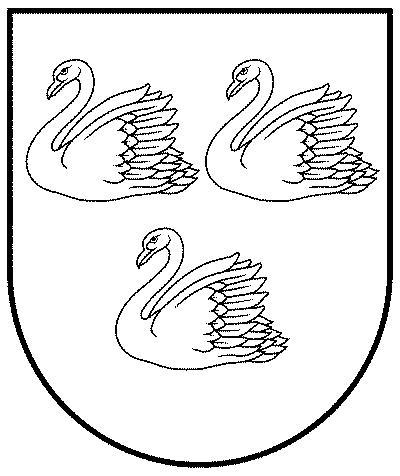 GULBENES NOVADA PAŠVALDĪBAReģ.Nr.90009116327Ābeļu iela 2, Gulbene, Gulbenes nov., LV-4401Tālrunis 64497710, mob.26595362, e-pasts; dome@gulbene.lv, www.gulbene.lv2020.gada 9.novembrīNr. GND/2020/970(protokols Nr.20; 2.p)GULBENES NOVADA PAŠVALDĪBAGULBENES NOVADA PAŠVALDĪBAGULBENES NOVADA PAŠVALDĪBAReģ. Nr. 90009116327Reģ. Nr. 90009116327Reģ. Nr. 90009116327Ābeļu iela 2, Gulbene, Gulbenes nov., LV-4401Ābeļu iela 2, Gulbene, Gulbenes nov., LV-4401Ābeļu iela 2, Gulbene, Gulbenes nov., LV-4401Tālrunis 64497710, fakss 64497730, e-pasts: dome@gulbene.lv, www.gulbene.lvTālrunis 64497710, fakss 64497730, e-pasts: dome@gulbene.lv, www.gulbene.lvTālrunis 64497710, fakss 64497730, e-pasts: dome@gulbene.lv, www.gulbene.lvGULBENES NOVADA PAŠVALDĪBAReģ.Nr.90009116327Ābeļu iela 2, Gulbene, Gulbenes nov., LV-4401Tālrunis 64497710, mob.26595362, e-pasts; dome@gulbene.lv, www.gulbene.lv2020.gada 9.novembrīNr. GND/2020/972(protokols Nr.20; 4.p)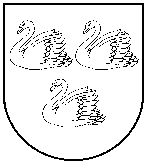 GULBENES  NOVADA  PAŠVALDĪBAReģ. Nr. 90009116327Ābeļu iela 2, Gulbene, Gulbenes nov., LV-4401Tālrunis 64497710, fakss 64497730, e-pasts: dome@gulbene.lv, www.gulbene.lvPaskaidrojuma raksta sadaļasNorādāmā informācija1. Projekta nepieciešamības pamatojums Saistošo noteikumu 3.punktā ir noteikts, ka līdzdalības maksa tiek izmantota mācību līdzekļu, materiālu un aprīkojuma iegādei, izglītojamo un pedagogu dalībai radošajos pasākumos (konkursos, koncertos, festivālos, mācību braucienos, izstādēs, u.c. pasākumos), izglītojamo rezultatīvās darbības motivācijai. Šā brīža epidemioloģiskās drošības pasākumu Covid-19 infekcijas izplatības ierobežošanas dēļ iepriekš uzskaitītie pasākumi, aktivitātes nenotiek un mācību līdzekļi netiek iegādāti plānotajā apmērā.2. Īss projekta satura izklāsts Grozījumi saistošajos noteikumos paredz, ka no līdzdalības maksas tiek atbrīvoti izglītojamie par 2020.gada novembra un 2020.gada decembra mēnesi. 3. Informācija par plānoto projekta ietekmi uz pašvaldības budžetu Neiegūtie ieņēmumi, ko sastāda vecāku līdzdalības maksājumi: Gulbenes Mūzikas skolai - 1260,00 euro apmērā vienā mēnesī, savukārt Gulbenes Mākslas skolai – 1547,00 euro apmērā vienā mēnesī. Kopējā ietekme uz pašvaldības budžetu diviem mēnešiem -5614,00 euro apmērā.4. Informācija par plānoto projekta ietekmi uz sabiedrību (mērķgrupām) un uzņēmējdarbības vidi pašvaldības teritorijā Saistošie noteikumi izstrādāti ņemot vērā izglītojamo vecāku intereses, nepiemērojot līdzdalības maksu par 2020.gada novembra un 2020.gada decembra mēneši.Saistošo noteikumi neietekmē uzņēmējdarbības vidi pašvaldības teritorijā. 5. Informācija par administratīvajām procedūrām Par saistošo noteikumu piemērošanu var interesēties Gulbenes novada pašvaldībā un profesionālās ievirzes izglītības iestādē6. Informācija par konsultācijām ar privātpersonām Saistošie noteikumi izstrādāti ņemot vērā izglītojamo vecāku intereses saistībā ar Covid-19 izplatību un izglītības procesa attālinātu organizēšanu